СТРУКТУРА СТУДЕНЧЕСКОГО САМОУПРАВЛЕНИЯ ГПОУ АСПедК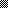 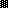 